Муниципальное бюджетное учреждение дополнительного образования«Детская школа искусств № 5 г. Владивостока»ДОПОЛНИТЕЛЬНАЯ ПРЕДПРОФЕССИОНАЛЬНАЯ ОБЩЕОБРАЗОВАТЕЛЬНАЯ ПРОГРАММА В ОБЛАСТИ ХОРЕОГРАФИЧЕСКОГО ИСКУССТВА «ХОРЕОГРАФИЧЕСКОЕ ТВОРЧЕСТВО»Предметная область ПО.02. Теория и история искусствпо учебному предметуПО.02.УП.03  ИСТОРИЯ ХОРЕОГРАФИЧЕСКОГО ИСКУССТВАВладивосток2016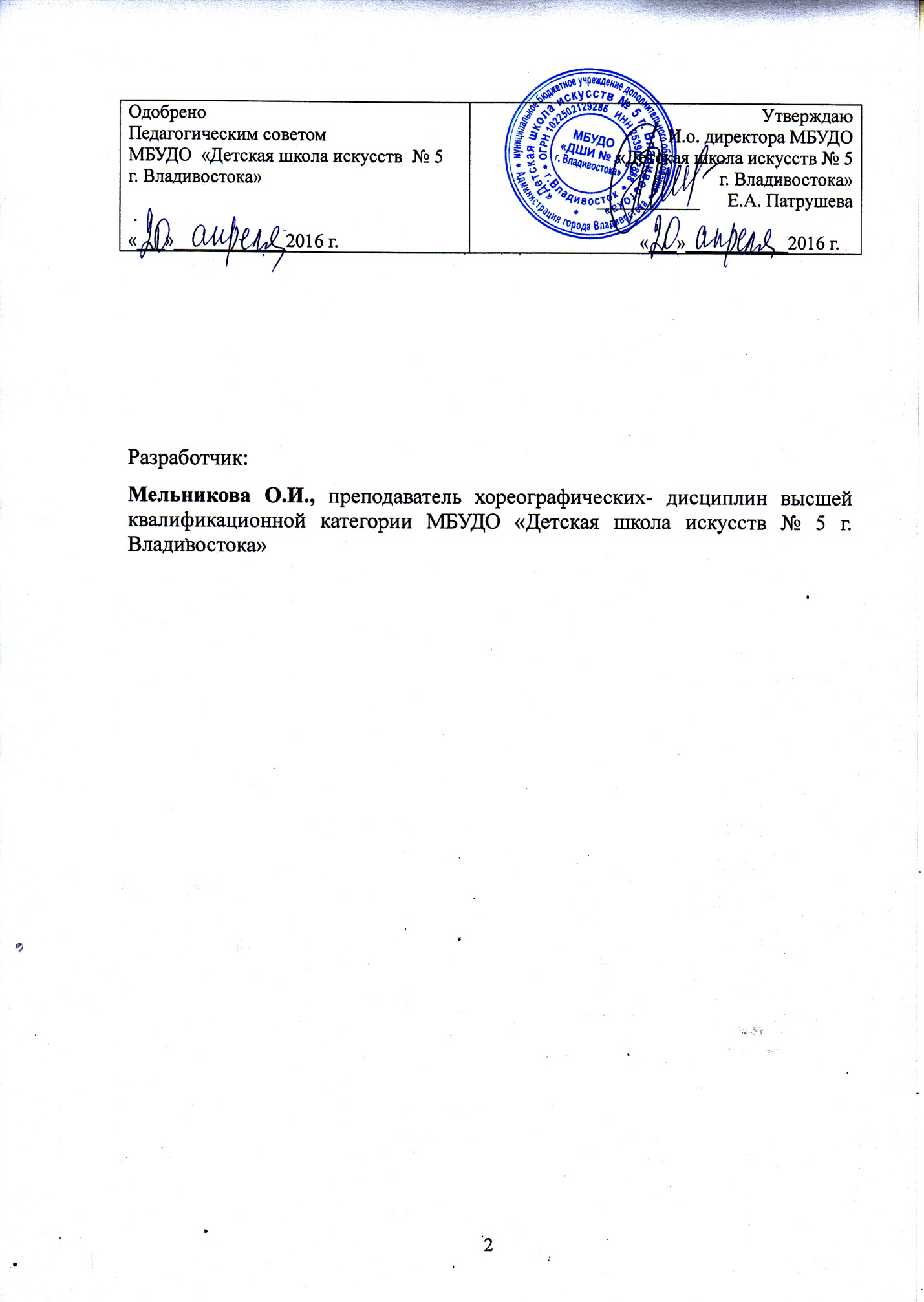 Структура программы учебного предметаI.	Пояснительная записка							- Характеристика учебного предмета, его место и роль в образовательном процессе;- Срок реализации учебного предмета;- Объем учебного времени, предусмотренный учебным планом образовательного  учреждения на реализацию учебного предмета;- Форма проведения учебных аудиторных занятий;- Цель и задачи учебного предмета;- Обоснование структуры программы учебного предмета;- Методы обучения; - Описание материально-технических условий реализации учебного предмета;II.	Содержание учебного предмета						- Сведения о затратах учебного времени;- Годовые требования по классам;III. 	Требования к уровню подготовки обучающихся			IV.    	Формы и методы контроля, система оценок 				- Аттестация: цели, виды, форма, содержание; - Критерии оценки;V.	Методическое обеспечение учебного процесса			- Методические рекомендации педагогическим работникам;- Рекомендации по использованию методов организации и реализации образовательного процесса, направленных на обеспечение теоретической и практической подготовки;- Рекомендации по организации самостоятельной работы обучающихся VI.   	Учебно-методическое и информационное обеспечение 		- Список основной литературы;- Список дополнительной литературы;- Список рекомендуемых для просмотра балетов и хореографических номеровI.	ПОЯСНИТЕЛЬНАЯ ЗАПИСКА1. Характеристика учебного предмета, его место и роль в образовательном процессе      Программа учебного предмета  «История хореографического искусства»  разработана  на основе и с учетом  федеральных государственных требований к  дополнительной предпрофессиональной общеобразовательной  программе  в  области  хореографического  искусства  «Хореографическое творчество».Учебный предмет "История хореографического искусства" направлен на:создание условий для художественного образования, эстетического воспитания, духовно-нравственного развития детей;приобретение детьми опыта творческой деятельности;овладение детьми духовными и культурными ценностями народов мира;подготовку одаренных детей к поступлению в образовательные учреждения, реализующие профессиональные образовательные программы в области хореографического искусства.	Обучение истории хореографического искусства включает в себя: знания основ музыкальной грамоты; знания основных этапов жизненного и творческого пути отечественных и зарубежных композиторов;формирование слуховых представлений программного минимума произведений симфонического, балетного и других жанров музыкального искусства; знания элементов музыкального языка; знания в области строения классических  музыкальных форм; знания этапов становления и развития искусства балета; знания отличительных особенностей хореографического искусства различных исторических эпох, стилей и направлений; формирование навыков восприятия музыкальных произведений различных стилей и жанров, созданных в разные исторические периоды; формирование навыков восприятия элементов музыкального языка, анализа музыкального произведения, а также необходимых навыков самостоятельной работы. Учебный предмет «История хореографического искусства» является основополагающим в формировании мировоззрения учащихся в области хореографического искусства, опирается на знания основных этапов развития хореографического искусства, становления и развития искусства балета, основных отличительных особенностей хореографического искусства различных исторических эпох, его стилей и направлений, закрепляет знания балетной терминологии, знакомит с творчеством выдающихся мастеров балета прошлого и настоящего. Срок реализации учебного предмета Срок освоения программы учебного предмета составляет 2 года по 5-летней и 8-летней образовательной программе в области «Хореографическое творчество».  Для поступающих в образовательное учреждение, реализующее основные профессиональные образовательные программы в области хореографического искусства, срок обучения может быть увеличен на 1 год (6-летняяя или 9-летняя образовательная программа).Объем учебного времени, предусмотренный учебным планом образовательного учреждения на реализацию предмета «История хореографического искусства»:Таблица 1Форма проведения учебных аудиторных занятий: мелкогрупповые (4-10 учеников), рекомендуемая продолжительность урока - 45 минут.Мелкогрупповая форма позволяет преподавателю лучше узнать ученика, его возможности, трудоспособность, эмоционально-психологические особенности.5. Цель и задачи учебного предметаЦель:художественно-эстетическое развитие личности учащихся на основе приобретенных ими знаний, умений, навыков в области истории хореографического искусства, а также выявление одаренных детей, подготовка их к поступлению в профессиональные учебные заведения.Задачи:формирование знаний в области  хореографического искусства, анализа его содержания в процессе развития зарубежного, русского и советского балетного театра;формирование представления о значении хореографического искусства в целом для мировой музыкальной и художественной культуры;ознакомление учеников с хореографией как видом искусства;изучение истоков танцевального искусства и его эволюции;знакомство с особенностями хореографического искусства  различных культурных эпох;изучение этапов развития зарубежного, русского и советского балетного искусства;ознакомление с образцами  классического наследия балетного репертуара;овладение знаниями об исполнительской деятельности ведущих артистов балета;формирование представления  о художественных средствах создания образа в хореографии;систематизация информации о творчестве крупнейших балетмейстеров на разных этапах развития хореографического искусства;формирование знания принципов взаимодействия музыкальных и хореографических выразительных средств;формирование первичных аналитических навыков по восприятию произведений хореографического искусства; формирование умения работать с учебным материалом;формирование навыков диалогического мышления;овладение навыками написания докладов, рефератов.6. Обоснование структуры программы учебного предмета Обоснованием структуры программы являются  ФГТ, отражающие все аспекты работы преподавателя с учеником. Программа содержит  следующие разделы:сведения о затратах учебного времени, предусмотренного на освоение учебного предмета;распределение учебного материала по годам обучения;описание дидактических единиц учебного предмета;требования к уровню подготовки обучающихся;формы и методы контроля, система оценок;методическое обеспечение учебного процесса.В соответствии с данными направлениями строится основной раздел программы "Содержание учебного предмета".7. Методы обучения Для достижения поставленной цели и реализации задач предмета используются следующие методы обучения:словесный (объяснение, беседа, рассказ);интегрированный (сочетание форм работы и подачи материала нескольких предметных областей);диалогический;инструктивно-практический (работа с документальным материалом);аналитический (сравнения и обобщения, развитие логического мышления);информационно-обобщающий (доклады, рефераты).8. Описание материально-технических условий реализации учебного предметаМатериально-техническая база образовательного учреждения должна соответствовать санитарным и противопожарным нормам, нормам охраны труда.Учебные аудитории, предназначенные для реализации учебного предмета «История хореографического искусства», оснащаются пианино/роялями, звукотехническим оборудованием, учебной мебелью (досками, столами, стульями, стеллажами, шкафами) и оформляются наглядными пособиями.Для работы со специализированными материалами аудитория оснащается современным мультимедийным оборудованием для просмотра видеоматериалов и прослушивания музыкальных произведений. II.	СОДЕРЖАНИЕ УЧЕБНОГО ПРЕДМЕТА1. Сведения о затратах учебного времени, предусмотренного на освоение учебного предмета «История хореографического искусства», на максимальную, самостоятельную нагрузку обучающихся и аудиторные занятия:Таблица 2Аудиторная нагрузка по учебному предмету обязательной части образовательной программы в области хореографического искусства распределяется по годам обучения с учетом общего объема аудиторного времени, предусмотренного на учебный предмет ФГТ.Требования по годам обученияУчебный материал распределяется по годам обучения – классам. Каждый класс имеет свои дидактические задачи, объем времени, предусмотренный для освоения учебного материала.Содержание учебного предмета «История хореографического искусства» раскрывает следующие темы:- история формирования, преемственность и закономерности развития зарубежной и отечественной хореографии; - творческая деятельность великих балетмейстеров, композиторов, танцовщиков; - произведения классической, народной, бытовой и современной хореографии.Тематический план7 (4) класс (1 час в неделю) Хореография как вид искусстваВведение. Выразительный язык танца, его особенности.Музыкально-хореографический образ. Исполнительские средства выразительности. Виды и жанры хореографии.Народный танец как основа сценической хореографииТесная связь народного танца с музыкой, песней, бытом, обычаями, культурой народа. Профессиональные ансамбли народного танца. Балет, как высшая ступень развития хореографии Синтез  искусств в балете. Создание балетного спектакля. История западноевропейского балетного театраТанец – древнейшее занятие человека. Танец в древнем мире (Индия, Египет).Танцевальная культура древней Греции.Танец в эпоху Средневековья и танцевальная культура эпохи Возрождения.Зарождение балетного театра в Италии. Французский балет в XVII веке. Оперы-балеты Ж.-Б. Люлли, комедии-балеты Ж.-Б. Мольера. Близость форм бытового, придворного и сценического танца.Европейский балет в XVIII веке и реформатор балетного театра Ж.-Ж. Новерр. Выдающиеся танцовщики, подготовившие своим творчеством реформу балета: Л.Дюпре, О.Вестрис, балерины М.Камарго, М.Салле.Романтический балет: творчество Ф. и М. Тальони, Ж.Перро, К.Гризи, Ф.Эльслер.  Балеты «Сильфида», «Жизель», «Эсмеральда».В седьмом классе в конце каждого полугодия проводятся контрольные уроки с выставлением отметки. 8 (5) класс (1 час в неделю)История русского балетного театраОсновные черты русского балета, особенности исторического пути русского балетного театра (краткий исторический обзор). Романтизм в русском балете: особенности, балеты романтического репертуара в России, творчество Е.Санковской и Е.Андреяновой.Симфонические балеты П.И.Чайковского «Щелкунчик», «Лебединое озеро», «Спящая красавица».Жанр монументального классического балетного спектакля XIX века в творчестве М.Петипа. Балет А.К.Глазунова «Раймонда».  Творчество великих русских балетмейстеров: И.Вильберха, А.Глушковского, Л.Иванова, А.Горского, М.Фокина.Прославленные русские мастера балетной сцены: А.Нестеров, Т.В.Шлыкова-Гранатова, А.Истомина, А.Павлова, О.Спесивцева, В.Нижинский и др. История советского балетаОсновные черты советского балета. Краткий обзор истории русского балета ХХ века.Балеты С.С. Прокофьева «Ромео и Джульетта», «Золушка».Выдающиеся советские балетмейстеры: Ф.В.Лопухов, К.Я.Голейзовский, В.И.Вайнонен, Ю.Н.Григорович, Л.В.Якобсон, Л.М.Лавровский и др. Выдающиеся мастера советской балетной сцены: М.Семенова, Г.Уланова, О.Лепешинская,  Р.Стручкова,  М.Плисецкая, Н.Бессмертнова, Н.Сорокина, Е.Максимова, Н.Павлова и др.;К.Сергеев, В.Чабукиани, А.Мессерер, Р.Нуриев, А.Макаров, Ю.Соловьев, В.Васильев, М.Барышников, М. Лиепа, М.Лавровский и др.В восьмом классе в конце первого полугодия проводится промежуточная аттестация в виде контрольного урока, по окончании обучения учащиеся сдают итоговый экзамен.При  9-летнем или 6-летнем сроке обучения итоговая аттестация проводится в конце 9 (6) класса.9 (6) класс (1,5 часа в неделю)Отечественная хореография на современном этапеБалетный театр России конца XX столетия. Классическое наследие на современной сцене.Творческая деятельность современных балетмейстеров.Выдающиеся современные исполнители.  Роль  фестивалей и конкурсов в развитии хореографического искусства.  Современные течения в зарубежном хореографическом искусствеЗападноевропейский балетный театр второй половины XX века.  Джордж Баланчин – хореограф  ХХ века.     Развитие современного танца.Мюзикл как форма синтеза искусств. В девятом классе по окончании  первого полугодия учащиеся сдают зачет, в конце года - итоговый экзамен.III.	 ТРЕБОВАНИЯ К УРОВНЮ ПОДГОТОВКИ ОБУЧАЮЩИХСЯ	В выпускном 8 (5) классе или 9 (6) классе учащиеся сдают итоговую аттестацию, которая проводится в форме выпускного (устного) экзамена или защиты рефератов по предмету (по усмотрению образовательного учреждения).По итогам выпускного экзамена выставляется оценка «отлично», «хорошо», «удовлетворительно», «неудовлетворительно» (критерии оценивания ответов учащихся см. в таблице №4) . Предполагаемые результаты освоения программыПо окончании 7 (4) класса:знание балетной терминологии;знание средств  создания образа в хореографии;знание образцов  классического наследия  балетного репертуара;знание основных этапов развития хореографического искусства;знание основных отличительных особенностей хореографического искусства исторических эпох.По окончании 8 (5) класса:знание образцов  классического наследия  балетного репертуара;знание основных этапов развития хореографического искусства;знание основных отличительных особенностей хореографического искусства различных исторических эпох, стилей и направлений;знание имен выдающихся представителей и творческого наследия русского и советского балета;знание основных этапов становления и развития русского балета;умение анализировать произведение хореографического искусства с учетом времени его создания, стилистических особенностей, содержательности, взаимодействия различных видов искусств, художественных средств создания хореографических образов.По окончании 9 (6) класса:развитие  балетного искусства России конца XX столетия;знание имен выдающихся представителей балета и творческого наследия хореографического искусства конца XX столетия;представление о месте и роли фестивалей и конкурсов в развитии хореографического искусства.  знание основных отличительных особенностей западноевропейского балетного театра второй половины XX века.  IV. ФОРМЫ И МЕТОДЫ КОНТРОЛЯ, СИСТЕМЫ ОЦЕНОКАттестация: цели, виды, форма, содержаниеФорму  и  график  проведения  промежуточной  аттестации  по  предмету образовательное учреждение устанавливает самостоятельно (контрольные уроки, зачеты, проводимые в виде устных опросов, или написание рефератов). График промежуточной и итоговой аттестацииТаблица 3При 9-летнем или 6-летнем сроке обучения в 8 (5) классе в конце учебного года рекомендуется проводить зачет.По завершении изучения учебного предмета обучающимся выставляется оценка, которая заносится в свидетельство об окончании образовательного учреждения.Формы текущего контроля: контрольные работы, устные опросы,письменные работы, тестирование, олимпиады.Требования к содержанию итоговой аттестации обучающихся определяются ОУ на основании  ФГТ. Итоговая аттестация проводится в форме экзамена.По итогам выпускного экзамена выставляется оценка «отлично», «хорошо», «удовлетворительно», «неудовлетворительно». Программа предусматривает проведение для обучающихся консультаций с целью их подготовки к контрольным урокам, зачетам, экзаменам.Для аттестации обучающихся создаются фонды оценочных средств, которые включают в себя методы контроля, позволяющие оценить приобретенные знания, умения и навыки.  Критерии оценкиНа зачете или экзамене выставляется оценка по пятибалльной шкале:Таблица 4Согласно ФГТ, данная система оценки является основной. В зависимости от сложившихся традиций того или иного учебного заведения и с учетом целесообразности оценка может быть дополнена системой «+» и    «-», что даст возможность более конкретно отметить ответ учащегося.Фонды оценочных средств призваны обеспечивать оценку качества приобретенных выпускниками знаний, умений и навыков, а также степень готовности учащихся выпускного класса к возможному продолжению профессионального образования в области хореографического искусства. V.	МЕТОДИЧЕСКОЕ ОБЕСПЕЧЕНИЕ УЧЕБНОГО ПРОЦЕССАМетодические рекомендации педагогическим работникамИзучение предмета ведется в соответствии с учебным планом. Педагогу, ведущему предмет, предлагается самостоятельно, творчески подойти к изложению той или иной темы. При этом необходимо учитывать следующие обстоятельства: уровень общего и хореографического развития учащихся, количество учеников в группе, возрастные особенности учащихся.При изучении предмета  следует широко использовать знания учащихся по другим учебным предметам, поскольку правильное осуществление межпредметных связей способствует более активному и прочному усвоению учебного материала. Комплексная направленность предмета требует от преподавателя знания программ смежных предметов. В результате творческого контакта преподавателей удается избежать ненужного дублирования, добиться рационального использования учебного времени.Желательно, чтобы учащиеся знакомились с новыми балетными спектаклями как классического, так и национального направления. Это позволит им наиболее гармонично соединить теоретические знания о балетном искусстве с существующей практикой создания балетных спектаклей. Следует регулярно знакомить учащихся с современной литературой о балете, журнальными и газетными статьями на тему о хореографическом искусстве, с рецензиями на балетные постановки.Рекомендуется проводить встречи учащихся с режиссерами и актерами музыкальных и драматических театров, организовывать посещение музеев, выставок, просмотр фильмов-балетов.Методика преподавания предмета должна ориентироваться на диалогический метод обучения. Необходимо создавать условия для активизации творческих возможностей учащихся: поручать им подготовку небольших сообщений на различные темы, организовывать дискуссии или обсуждения по поводу просмотренного балетного спектакля, выступления хореографического ансамбля, фильма-балета, прочитанной статьи или рецензии на балетный спектакль. Рекомендации по применению методов организации  образовательного процесса, направленных на обеспечение качественной теоретической и практической подготовкиУрок. Основная форма учебного процесса в освоении основных образовательных программ. Урок характеризуется единством дидактической цели и задач. Как часть учебного процесса урок может содержать: организационную часть, восприятие нового материала, осознание и закрепление в памяти информации; овладение навыками (на основе усвоенной информации) и опытом творческой деятельности; усвоение  норм и опыта эмоционального отношения к миру и деятельности в нем; формы контроля и самоконтроля. При этом на каждом уроке целенаправленно решаются и воспитательные задачи. Реферат. Форма работы, позволяющая самостоятельно освоить один из разделов  программы учебного предмета. Рекомендуемый план реферата: тема,  цель работы;изложение содержания, которое раскрывает тему; 3)  результаты работы; 4) выводы; 5) использованная литература и другие источники. Написание реферата можно использовать как один из видов итоговой аттестации по теоретическим предметам. Консультации проводятся с целью подготовки обучающихся к контрольным урокам, зачетам, экзаменам, олимпиадам. Консультации могут проводиться рассредоточено или в счет резерва учебного времени. В случае, если консультации проводятся рассредоточено, резерв учебного времени используется на самостоятельную работу обучающихся и методическую работу преподавателей. Рекомендации по организации самостоятельной работы учащихся	Цель: формирование у учащегося способностей к саморазвитию, творческому применению полученных знаний, формирование умения использовать справочную и специальную литературу.Как форма учебной работы, самостоятельная работа призвана выполнять несколько функций: образовательную (систематизация и закрепление знаний учащихся); развивающую (развитие познавательных возможностей учащихся – их внимания, памяти, мышления, речи, формирование умения самостоятельно добывать знания из различных источников);воспитательную (воспитание устойчивых мотивов учебной деятельности, навыков культуры умственного труда, самоорганизации и самоконтроля, целого ряда ведущих качеств личности – честности, трудолюбия, требовательности к себе, самостоятельности и др.).Систематическая самостоятельная работа: способствует лучшему  усвоению  полученных знаний;формирует  потребность в самообразовании, максимально развивает познавательные и творческие способности личности;формирует навыки планирования и организации учебного времени, расширяет кругозор.Объем самостоятельной работы обучающихся в неделю по учебным предметам определяется с учетом минимальных затрат на подготовку домашнего задания, параллельного освоения детьми программ начального и основного общего образования. Объем времени на самостоятельную работу  может определяться с учетом сложившихся педагогических традиций, методической целесообразности и индивидуальных способностей ученика.Самостоятельные занятия должны быть регулярными и систематическими.Выполнение обучающимся домашнего задания контролируется преподавателем и обеспечивается учебниками, учебно-методическими  изданиями, конспектами лекций, аудио- и видеоматериалами в соответствии с программными требованиями по предмету.Виды  внеаудиторной  работы:- выполнение  домашнего  задания;- подготовка  докладов, рефератов;- посещение учреждений культуры (филармоний, театров, концертных  залов  и  др.).VI.	УЧЕБНО-МЕТОДИЧЕСКОЕ И ИНФОРМАЦИОННОЕ ОБЕСПЕЧЕНИЕ1. Основная литератураБалет. Танец. Хореография. Краткий словарь танцевальных терминов и понятий / сост. Н. Александрова. – СПб: Лань, 2011Бахрушин Ю.А. История русского балета / Ю.А. Бахрушин. – М.: Просвещение, 1973Блазис К. Танцы вообще. Балетные знаменитости и национальные танцы. СПб: Лань, Планета Музыки, 2008Блок Л.Д. Классический танец. История и современность. – М.: Искусство, 1987 Ванслов В.В. В мире искусств / В.В.Ванслов. – М.: Знание, 2003Вашкевич Н.П. История хореографии всех веков и народов. СПб: Лань. Планета Музыки. 2009Дубкова С.А. Жар-птица. Балетные сказки и легенды / С.А. Дубкова. – М.: Белый город, 2009 Еремина-Соленикова Е.В. Старинные бальные танцы. Новое время.– М.: Планета музыки, 2010 Жемчугова П.П. Балеты. СПб: «Литера», 2010 Житомирский Д.В. Балеты Чайковского. Гос. муз. издательство.  М., 1957 Иванов В.Г. Русские танцовщики XX века / – Пермь, 1994Коптелова Е.Д. Игорь Моисеев. Академик и философ танца. СПб:  Лань, Планета Музыки, 2012 Левинсон М. История костюма. Полная хрестоматия. М., 2008 Никульский А. Балерины. Издательское содружество. М., 2008 Соловьев Н.В. Мария Тальони. СПб: Лань, Планета Музыки, 2011 Худяков С.Н. Всемирная история танца. Эксмо. М., 2009 Эльяш Н.И.  Образцы танца. - М., 1970 Дополнительная литератураБаланчин Д. Сто один рассказ о большом балете. Крон-Пресс. М., 2004Богданов-Березовский В.М. Галина Сергеевна Уланова. – М.: Искусство, 1961Брун В. История костюма от древности до нового времени. М., 1999Ваганова А. Статьи, воспоминания, материалы. – Л.,1958Вальберх И.И. Из архива балетмейстера. Дневники. Переписка. Сценарии. СПб: Лань, Планета Музыки, 2010Гольцман А.М. Советские балеты. Советский композитор. М., 1985Демидов А. Лебединое озеро. М., Искусство, 1985Дешкова И.П. Загадки Терпсихоры / худож. В. Косоруков. – М.: Дет. лит., 1989Дешкова И.П. Иллюстрированная энциклопедия балета в рассказах и исторических анекдотах для детей и родителей. – М.: «Конец века», 1995 Константинова М. Спящая красавица. М., Искусство, 1990 Лопухов Ф.В. Вглубь хореографии / Ф.В. Лопухов. – М.:  Фолиум, 2003Львов-Анохин Б.А. Балетные спектакли последних лет. «Знание». М.,  1972Надеждина Е.Н., Эльяш Н.И. «Большой балет» (Основные этапы развития советского балета). Изд. «Знание». М., 1964Нанн Д. История костюма 1200-2000. М., Артель АСТ, 2003Журнал «Балет» («Советский балет») с 1980 г. по 2011 г.Плисецкая М.М. Читая жизнь свою.  М.: АСТ, 2010Тимофеева Н.П.  Мир балета. История. Творчество. Воспоминания. – М.:  Просвещение, 1996Русский балет: энциклопедия / под ред. А.П. Горкина. – М.: Согласие, 1997Энциклопедия «Балет». CD, 20033. Список рекомендуемых для просмотра балетов и хореографических номеров1. Видеозаписи балетных спектаклей (фрагменты) в различных редакциях с участием выдающихся исполнителей: «Анюта» - телевизионный балет на музыку В.Гаврилина«Бахчисарайский фонтан» А.Асафьев«Баядерка» Л. Минкус«Дон Кихот» Л.Минкус«Жар-птица» И.Стравинский«Жизель»  А.Адан«Золушка» С. Прокофьев«Каменный цветок» С.Прокофьев«Конек-Горбунок» Ц.Пуни«Коппелия»  Л.Делиб«Красный мак»  Р.Глиэр«Лебединое озеро» П.Чайковский«Петрушка» И.Стравинский «Пламя Парижа» А.Асафьев«Раймонда» А.Глазунов«Ромео и Джульетта» С. Прокофьев«Сильфида» Л.Левенскольд«Спящая красавица» П.Чайковский«Тщетная предосторожность» Л.Герольд«Шопениана»«Щелкунчик» П.Чайковский«Эсмеральда» Ц.Пуни2. Видеозаписи концертных номеров: из серии выпусков «Мастера русского балета»;с конкурсов и фестивалей различных направлений;Государственного ансамбля народного танца им. И.А.Моисеева; Государственного академического хореографического ансамбля танца «Березка»; Государственного хора имени М.Пятницкого; Дважды Краснознаменного ансамбля песни и пляски Советской Армии им. А.В.Александрова, Театра танца «Гжель» и др.3. Видеозаписи балетов в постановке балетмейстеров: О.Виноградова, Н.Боярчикова, И.Чернышова, В.Елизарьева, Д.Брянцева, М.Бежара, Б.Эйфмана, Дж.Баланчина и др.4. Видеозаписи балетных  спектаклей и концертных номеров  с участием выдающихся современных исполнителей.5. Видеозаписи (фрагменты) мюзиклов, оперетт, опер и т.д.Содержание7-8 (4-5) классы9 (6) класс9 (6) классМаксимальная нагрузка (в часах), в том числе:Максимальная нагрузка (в часах), в том числе:13213282,582,5количество часов на аудиторные занятия количество часов на аудиторные занятия 666649,549,5количество часов на внеаудиторные (самостоятельные) занятияколичество часов на внеаудиторные (самостоятельные) занятия66663333Общее количество часов на аудиторные занятияОбщее количество часов на аудиторные занятия115,5115,5115,5115,5Количество часов на аудиторные занятия (в неделю)Количество часов на аудиторные занятия (в неделю)111,51,5КлассРаспределение по годам обученияРаспределение по годам обученияРаспределение по годам обученияКласс7(4)8(5)9(6)Продолжительность учебных занятий в год (в неделях) 333333Количество часов на аудиторные занятия(в неделю)111,5Общее количество часов на аудиторные занятия 666649,5Количество часов на самостоятельную работу (в неделю)111Общее количество часов на самостоятельную работу (по годам)333333Общее количество часов на внеаудиторную работу (самостоятельную работу)666633Максимальное  количество часов занятий в неделю (аудиторные и самостоятельные)222,5Общее максимальное  количество часов на весь период обучения (аудиторные и самостоятельные)13213282,5Объем времени на консультации (по годам)442Общий объем времени на консультации882КлассВид, форма и время проведения аттестацииВид, форма и время проведения аттестацииВид, форма и время проведения аттестацииКлассПромежуточнаяПромежуточнаяИтоговая7 (4) форма проведенияполугодие-7 (4) контрольный урок13 (7)-8 (5)контрольный урок15 (9)экзамен (при 8 или 5-летнем сроке обучения)9 (6)зачет17 (11)экзамен (при 9 или 6-летнем сроке обучения)ОценкаКритерии оценивания ответов5 («отлично»)Полный ответ, отвечающий всем требованиям на данном этапе обучения.4 («хорошо»)Отметка отражает ответ с небольшими недочетами.3 («удовлетворительно»)Ответ с большим количеством недочетов, а именно: недоученный текст, не раскрыта тема, не сформировано умение свободно излагать свою мысль и т.д. 2 («неудовлетворительно»)Комплекс недостатков, являющийся следствием отсутствия домашней подготовки, а также плохой посещаемости аудиторных занятий.«зачет» (без отметки)Отражает достаточный уровень подготовки и учащегося на данном этапе обучения.